Ümumtəhsil məktəbləri şagirdlərinin təhsil aldıqları yer haqqında elektron arayışBu xidmət vasitəsilə ümumtəhsil məktəbləri şagirdlərinin təhsil aldıqları yer haqqında elektron arayış əldə etmək mümkündü. Elektron xidmətdən istifadə etmək üçün  https://www.e-gov.az – “Elektron hökumət” portalına daxil olaraq Təhsil Nazirliyi tərəfindən təqdim olunan elektron xidmətlərin  siyahasından “Ümumtəhsil məktəbləri şagirdlərinin təhsil aldıqları yer haqqında elektron arayış” elektron xidmətini seçmək lazımdır. (Şək:1)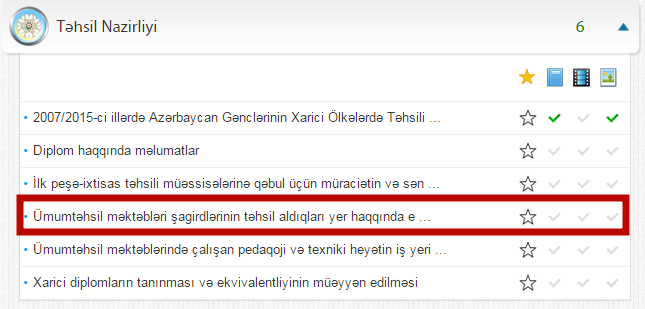 Şəkil:1Xidmətə daxil olduqdan sonra açılan pəncərədə istifadəçi adını, soyadını, atasının  adını, yaşadığı rayon, məktəb və doğum tarixi barədə məlumatı daxil etməlidir.(Şək:2)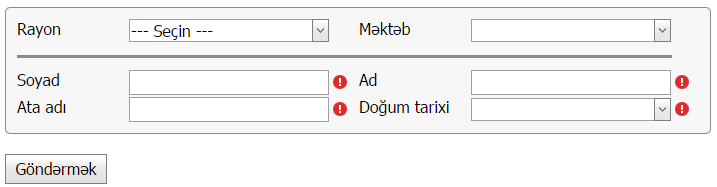 Şəkil:2Sonda istifadəçi  “Göndərmək” düyməsindən istifadə etməklə yaradılmış elektron müraciəti Təhsil Nazirliyinin müvafiq qeydiyyat orqanına göndərə bilər.